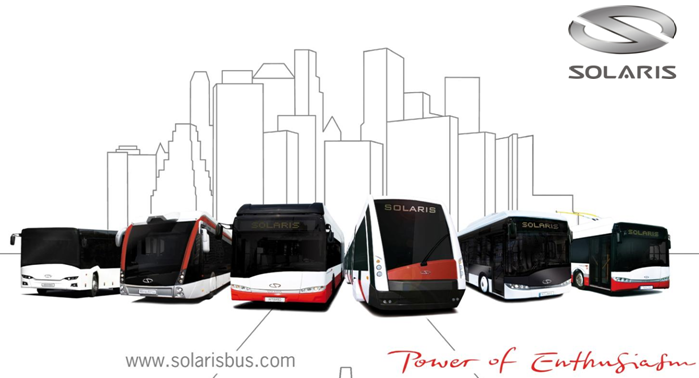 DOPUSZCZENIE PIERWSZEJ CZĘŚCIprzez SOLARIS BUS & COACH S.A.INSTRUKCJA DLA DOSTAWCY		Opracował:							Zatwierdził:           DZIAŁ ZAPEWNIENIA JAKOŚCI                                          Dyrektor ZAPEWNIENIA JAKOŚCI             Katarzyna Łuczak – Ostrowska                                                               Piotr Żakowiecki                       Joanna Sikorska                   Marcin Wojciechowski Wydanie 03Bolechowo, LIPIEC 2013Niniejszy dokument jest własnością Solaris Bus & Coach S.A. 
Informacje w nim zawarte nie mogą być udostępniane osobom trzecim oraz kopiowane i rozpowszechniane w części lub całości bez pisemnej zgody właścicielaSpis treści 1. INFORMACJE OGÓLNE	31.1	Wstęp	31.2	Definicje terminów i skrótów stosowanych w instrukcji	31.3	Zmiany	42. WYMAGANIA DLA DOSTAWCÓW	52.1	Cel dopuszczenia pierwszej części / zespołu:	52.2	Zakres dopuszczenia pierwszej części / zespołu:	52.3    Przedłożenie części / zespołu do dopuszczenia:	52.4    Dokumenty związane z dopuszczeniem części / zespołu do produkcji:	62.4.1 Świadectwo zatwierdzenia części cz. A	62.4.2	Dokumentacja konstrukcyjna części / zespołu (w przypadku, gdy dostawca jest odpowiedzialny za projekt)	62.4.3	Wyniki wymiarowe	62.4.3.1	Karta Pomiarowa	72.4.4	Wyniki badań	72.4.5	Wniosek o akceptację odchylenia	72.5 Dostawa dokumentów i pierwszej próbki do zatwierdzenia	72.6 Dopuszczenie dokumentów i pierwszej próbki przez Solaris	72.7 Statusy dopuszczenia	82.8 Przechowywanie zapisów przez dostawcę	93.	ZAŁĄCZNIKI	103.1	Załącznik nr 1 - Świadectwo zatwierdzenia części cz. A	113.2	Załącznik nr 2 - Karta pomiarowa	123.3	Załącznik nr 3 - Wniosek o akceptację odchylenia	13SPIS TABELTabela 1 Zmiany wprowadzone w specyfikacji	4Tabela 2 Statusy dopuszczenia pierwszej części	81. INFORMACJE OGÓLNEWstęp 		Niniejsza instrukcja została opracowana przez Dział Zapewnienia Jakości Solaris w celu zdefiniowania zasad dopuszczenia pierwszej części / zespołu do użycia w procesie produkcji autobusów. Dokument ten skierowany jest do nowych i obecnych dostawców dostarczających części / zespoły na pierwszy montaż do zakładów w Środzie Wlkp. i Bolechowie.	Dostawca zobowiązany jest do zapoznania się z zamieszczonymi w instrukcji wymaganiami oraz do ich wypełnienia.	Przed przyjęciem zamówienia Solaris na daną część / zespół, dostawca zobowiązany jest potwierdzić, że całość zapisów dokumentacji technicznej Solaris oraz wymagania dotyczące specyfikacji są zrozumiałe, a proces produkcyjny posiada potencjał zdolny do wytwarzania i skontrolowania części spełniających te wymagania w rzeczywistych warunkach produkcyjnych, w uzgodnionej ilości.	Dostarczając części / zespoły do Solaris, dostawca odpowiada za ich zgodność, spełnienie wymagań Solaris oraz wymagań prawnych. 	W przypadku wystąpienia jakichkolwiek pytań lub problemów ze zrozumieniem wymagań lub ich zmian zamieszczonych w niniejszej instrukcji prosimy o kontakt z Działem Zapewnienia Jakości w lokalizacji, do której element i/lub dokumentacja ma zostać dostarczony.Definicje terminów i skrótów stosowanych w instrukcji Solaris – Solaris Bus & Coach S.A.Część / zespół – każdy przedmiot zakupów dokonywanych przez Solaris tj. materiały, części, surowce, towary, wyroby, produkty, półprodukty, podzespoły, komponentyDostawca – organizacja dostarczająca część / zespół do SolarisZmiany 	Informacje zawarte w instrukcji mogą ulegać zmianom. Solaris każdorazowo poinformuję dostawcę o wprowadzonej zmianie. Dostawca zobowiązany jest zapoznać się i zastosować się do wprowadzonej w instrukcji zmiany. 
	Każda modyfikacja instrukcji powoduje zmianę numeru wydania. Poprzednie wydanie traci wówczas ważność obowiązywania. Tabela 1 Zmiany wprowadzone w specyfikacji2. WYMAGANIA DLA DOSTAWCÓWCel dopuszczenia pierwszej części / zespołu:	Celem procesu dopuszczenia pierwszej części do produkcji jest:zapewnienie, że w produkcji wykorzystywane są tylko i wyłącznie części/zespoły zgodne z wymaganiami Solaris oraz wymaganiami norm,zapewnienie, że wymagania dokumentacji technicznej i specyfikacji Solaris zostały właściwie zrozumiane przez dostawcę,zapewnienie, że dostawca jest w stanie wytwarzać części/zespoły stale spełniające te wymagania podczas bieżącej produkcji, przy uzgodnionej ilości.Zakres dopuszczenia pierwszej części / zespołu:	Proces dopuszczenia pierwszej części / zespołu ma zastosowanie w przypadku dostawcy części / zespołów dostarczanych na pierwszy montaż.2.3    Przedłożenie części / zespołu do dopuszczenia:	Przedłożenie części / zespołów do dopuszczenia przez Solaris wymagane jest przed:dostarczeniem nowej części / zespołu (np. określona część, nie była wcześniej dostarczana do Solaris) – Nowa Część lub/i Nowy Dostawca,zmodyfikowaniem części wskutek zmian wprowadzonych do projektu, specyfikacji lub materiałów – Zmiana w dokumentacji,skorygowaniem niezgodności we wcześniej dopuszczonej części - Ponowna kontrola,w przypadku wprowadzenia zmian technologicznych przez dostawcę: (zmiana materiału lub komponentu, nowe, dodatkowe narzędzia lub ich modyfikacja, remont lub zmiana układu istniejącego oprzyrządowania, zmiana w procesie lub metodzie wytwarzania)2.4    Dokumenty związane z dopuszczeniem części / zespołu do produkcji: 2.4.1 Świadectwo zatwierdzenia części cz. A	Jest to dokument potwierdzający, że część / zespół jest produkowany zgodnie z dokumentacją i specyfikacją Solaris, przedmiotowymi normami oraz jest wykonany z wyspecyfikowanych materiałów i za pomocą prawidłowego oprzyrządowania. Solaris opracował własny wzór Świadectwa zatwierdzenia części cz. A i zobowiązuje dostawcę do jego wypełnienia. Solaris nie akceptuje wzorów formularzy opracowanych przez dostawcę. W przypadku przysłania innego wzoru Świadectwa zatwierdzenia części, Solaris zastrzega sobie prawo odrzucenia takiego dokumentu. Wzór formularza Świadectwa zatwierdzenia części cz. A (stanowi załącznik nr 1 do niniejszego dokumentu).	Wypełnione i podpisane Świadectwo zatwierdzenia części cz. A, dostawca zobowiązany jest przesłać do Solaris wraz z próbką dopuszczanej części / zespołu. 	Numer świadectwa zatwierdzenia części zostaje nadany przez Solaris, numer ten identyfikuje cały proces dopuszczenia danej części i należy go stosować do wszystkich dokumentów przedkładanych do Solaris. W przypadku większej ilości dokumentów dopuszcza się rozwinięcie numeracji o dodatkowy indeks. Dokumentacja konstrukcyjna części / zespołu (w przypadku, gdy dostawca jest odpowiedzialny za projekt)	Dokumentację konstrukcyjną części / zespołu stanowią zapisy projektowe dostawcy (np. dane CAD/CAM, rysunki elementu, specyfikacje) włącznie z rysunkami wykonawczymi. Celem przedłożenia dokumentacji i rysunków złożeniowych przez dostawcę jest możliwość weryfikacji poprawności wykonania przez Solaris. 	Dostawca jest zobowiązany umieścić odpowiednie wymagania dotyczące części / zespołu na dokumentacji technicznej, właściwie je oznaczyć i ponumerować w celu łatwego odwołania i dokonania pomiarów. Dokumentacja techniczna dostawcy z naniesionymi punktami pomiarowymi wskazuje indywidualne wymiary lub wymagania dla części / zespołu. Numery naniesione na dokumentacji technicznej korelują z numerami zamieszczonymi w Karcie Pomiarowej (załącznik nr 2 do niniejszego dokumentu).Dokumentacja powinna zawierać:wymiary i tolerancje wykonania cechy wizualne (kolor, tekstura) własności fizyczno-chemiczne (wytrzymałość, obróbka cieplna, powłoki galwaniczne, itp.)oznaczenia połączeń, np. spoin, połączeń rozłącznychzestawienie przedmiotowych norminne szczegółowe wymagania.Wyniki wymiarowe 	Kontrola wymiarowa musi być przeprowadzona dla każdej części / zespołów. Dostawca jest odpowiedzialny za spełnienie wszystkich wymagań Solaris. Każdy wynik odbiegający od wymagań jest powodem do odrzucenia przez Solaris części i/lub dokumentacji przedłożonej przez dostawcę do dopuszczenia. Dostawca zobowiązany jest do podjęcia wszelkich starań, aby skorygować proces tak, aby spełniał wymagania dokumentacji technicznej. 	W przypadku, gdy dostawca korzysta z badań firm zewnętrznych, nazwa firmy badającej wymiary części / zespołu musi być czytelnie wskazana, a kopia wyników badań przesłana do Solaris.Karta Pomiarowa	Dokument potwierdzający, że część / zespół spełnia wymagania wymiarowe oraz dodatkowe uwagi zamieszczone na dokumentacji. Dostawca zobowiązany jest potwierdzić wszystkie wymiary i uwagi, które zostały uwzględnione w dokumentacji technicznej, na formularzu Karta pomiarowa (załącznik nr 2 do niniejszego dokumentu). 	Dopuszcza się potwierdzenie kontroli wymiarowej na formularzu Karty Pomiarowej dostawcy.Wyniki badań 	Badania materiałowe muszą być przeprowadzone dla części / zespołu, dla którego podano wymagania fizyczne, chemiczne, metalurgiczne. Dostawca zobowiązany jest do przeprowadzenia wszelkich testów wymaganych przez dokumentację techniczną / normy. 	Każdy wynik odbiegający od wymagań jest powodem do odrzucenia przez Solaris części / zespołu i / lub dokumentacji przedłożonej przez dostawcę do dopuszczenia. Dostawca zobowiązany jest do podjęcia wszelkich starań, aby skorygować proces, tak by spełniał wymagania dokumentacji technicznej. 	W przypadku, gdy dostawca korzysta z badań firm zewnętrznych, nazwa firmy badającej wymiary części / zespołu muszą być czytelnie wskazane, a kopia wyników badań przesłana do Solaris.Wniosek o akceptację odchylenia	W przypadku wystąpienia niezgodności części / zespołu z założeniami dokumentacji technicznej lub jakikolwiek parametr dostarczonej części / zespołu nie spełnia założonych wymagań, a niezgodności te nie wpływają istotnie na jakość i przydatność funkcjonalną części, dostawca może wystąpić do Solaris z wnioskiem o warunkowe dopuszczenie części przedkładając Wniosek o akceptację odchylenia (załącznik nr 3 do niniejszego dokumentu). Odchylenie może mieć jedynie charakter czasowy i dostawca powinien zaproponować czas jego obowiązywania niezbędny do usunięcia przyczyn niezgodności.2.5 Dostawa dokumentów i pierwszej próbki do zatwierdzenia	Dostawca zobowiązany jest do dostarczenia próbki części / zespołu oraz dokumentacji. Miejsce dostawy pierwszych części / zespołów i dokumentacji jest wskazane na zamówieniu Solaris.	Dostawca zobowiązany jest odpowiednio oznaczyć element przeznaczony do dopuszczenia opisem „Próbka. Dopuszczenie pierwszej sztuki”, indeksem Solaris, nazwą dostawcy i numerem rysunku, według którego został wykonany.2.6 Dopuszczenie dokumentów i pierwszej próbki przez Solaris	Dostarczona próbka części / zespołu i dokumentacja zostanie poddana ocenie przez pracowników Działu Zapewnienia Jakości na zgodność z wymaganiami Solaris. Dla elementów spawanych dodatkowo dostarczona próbka części / zespołu zostanie oceniona przez Głównego Spawalnika lub Nadzór Spawalniczy pod względem jakości wykonania spoin. 	Jeżeli Solaris uzna za konieczne, próbka części / zespołu zostanie dodatkowo poddana badaniom niszczącym, próbnej zabudowie w pojeździe i / lub ocenie w warunkach eksploatacji. 	W przypadku pojawienia się uwag do dostarczonych dokumentów, Dział Zakupów Strategicznych niezwłocznie poinformuje o tym fakcie dostawcę. Dostawca w terminie do 2 dni roboczych uzupełni dokumentację i ponownie prześle ją do dopuszczenia. 	W przypadku, gdy podany termin nie zostanie zachowany przez dostawcę, a dostawca nie poinformuje Solaris o przyczynie zwłoki i nie uzgodni przedłużenia terminu, Solaris odrzuci próbkę i / lub dokumentację.	W przypadku pojawienia się uwag do dostarczonej próbki części / zespołu Dział Zakupów Strategicznych / Dział Zapewnienia Jakości niezwłocznie poinformuje dostawcę o zdiagnozowanej niezgodności.	W wyjątkowych przypadkach Solaris może wyrazić zgodę na wprowadzenie określonych zmian w części / zespole procesie produkcji i / lub dokumentacji oraz ponowne przedłożenie części / zespołu i dokumentacji do dopuszczenia. 	W przypadku odrzucenia części przy pierwszej kontroli, możliwe jest jeszcze dwukrotne przesłanie części przez dostawcę celem dopuszczenia. Jeżeli po trzeciej próbie części nadany zostanie status NIEDOPUSZCZONY, dostawca zostaje wykluczony z możliwości dostarczania danej części.2.7 Statusy dopuszczenia	Nadanie statusu dopuszczono i podpisanie Świadectwa zatwierdzenia części cz. B przez Dział Zapewnienia Jakości jest oficjalnie uznawane za zamknięcie procesu dopuszczenia pierwszej części / zespołu do produkcji i oznacza otrzymanie przez dostawcę zgody na dostarczanie danej części / zespołu do produkcji seryjnej, w ilościach zgodnych z zamówieniem Solaris.	Nadanie statusu niedopuszczono i podpisanie Świadectwa zatwierdzenia części cz. B przez Dział Zapewnienia Jakości jest oficjalnie uznawane za zamknięcie procesu dopuszczenia części / zespołu do produkcji i jest informacją do dostawcy, że nie może dostarczać danej części / zespołu do Solaris. 	Nadanie statusu dopuszczono warunkowo nie zamyka procesu dopuszczenia, ale zezwala na użycie dopuszczonej warunkowo części w produkcji. Dostawca zobowiązany jest do skorygowania niezgodności w ustalonym terminie celem uzyskania pełnego dopuszczenia. W przypadku braku poprawy zostanie nadany status niedopuszczono i nastąpi zamknięcie procesu dopuszczenia.Tabela 2 Statusy dopuszczenia pierwszej części2.8 Przechowywanie zapisów przez dostawcę	Dostawca zobowiązany jest do przechowywania zapisów papierowych związanych z dopuszczeniem części / zespołu przez okres, w którym część jest czynna plus rok kalendarzowy, a w wersji elektronicznej 5 lat od daty zakończenia stosowania części / zespołu w bieżącej produkcji przez Solaris. Dokumentacja powinna wskazywać zgodność wymiarową, materiałową z wymaganiami określonymi w dokumentacji technicznej.		Dostawca zobowiązany jest do udostępnienia na życzenie Solaris zapisów związanych z dopuszczeniem części / zespołu. ZAŁĄCZNIKIZałącznik nr 1 - Świadectwo zatwierdzenia części cz. A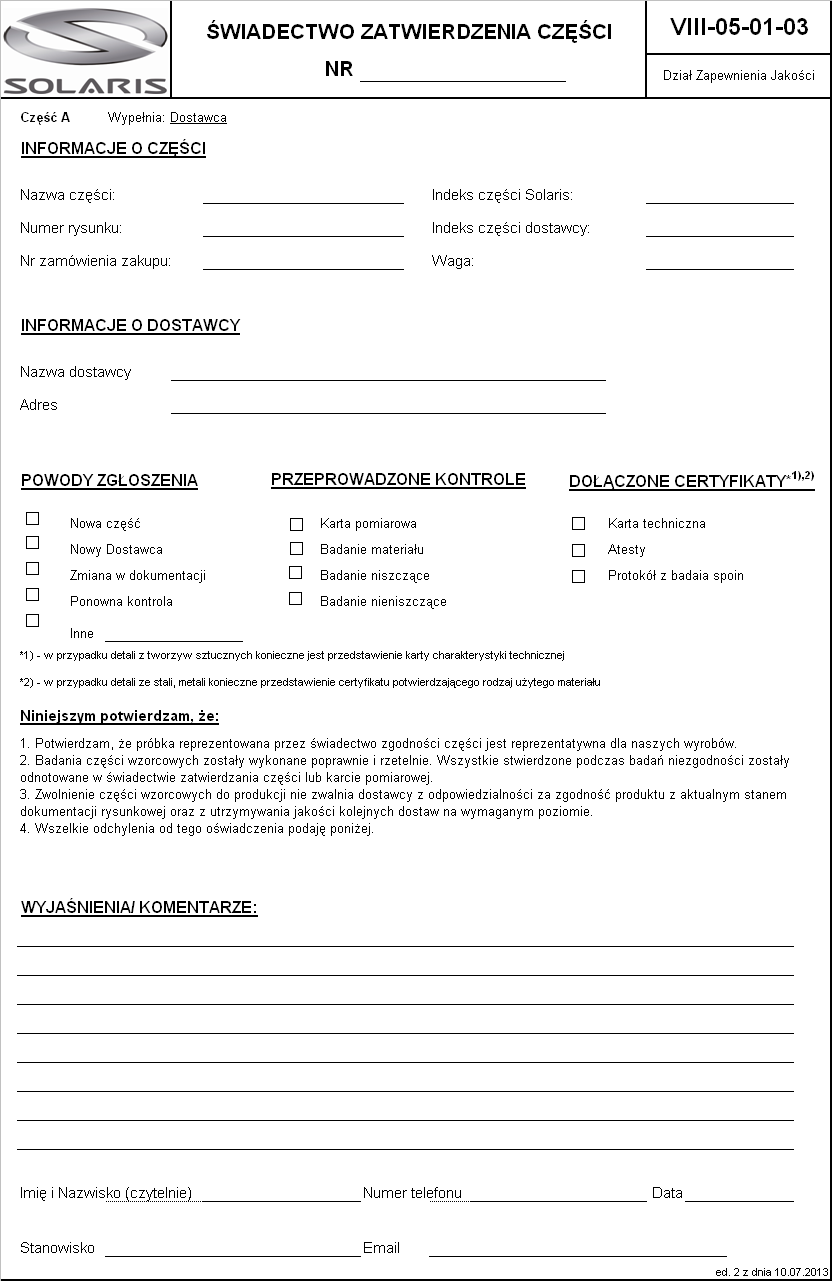 Załącznik nr 2 - Karta pomiarowa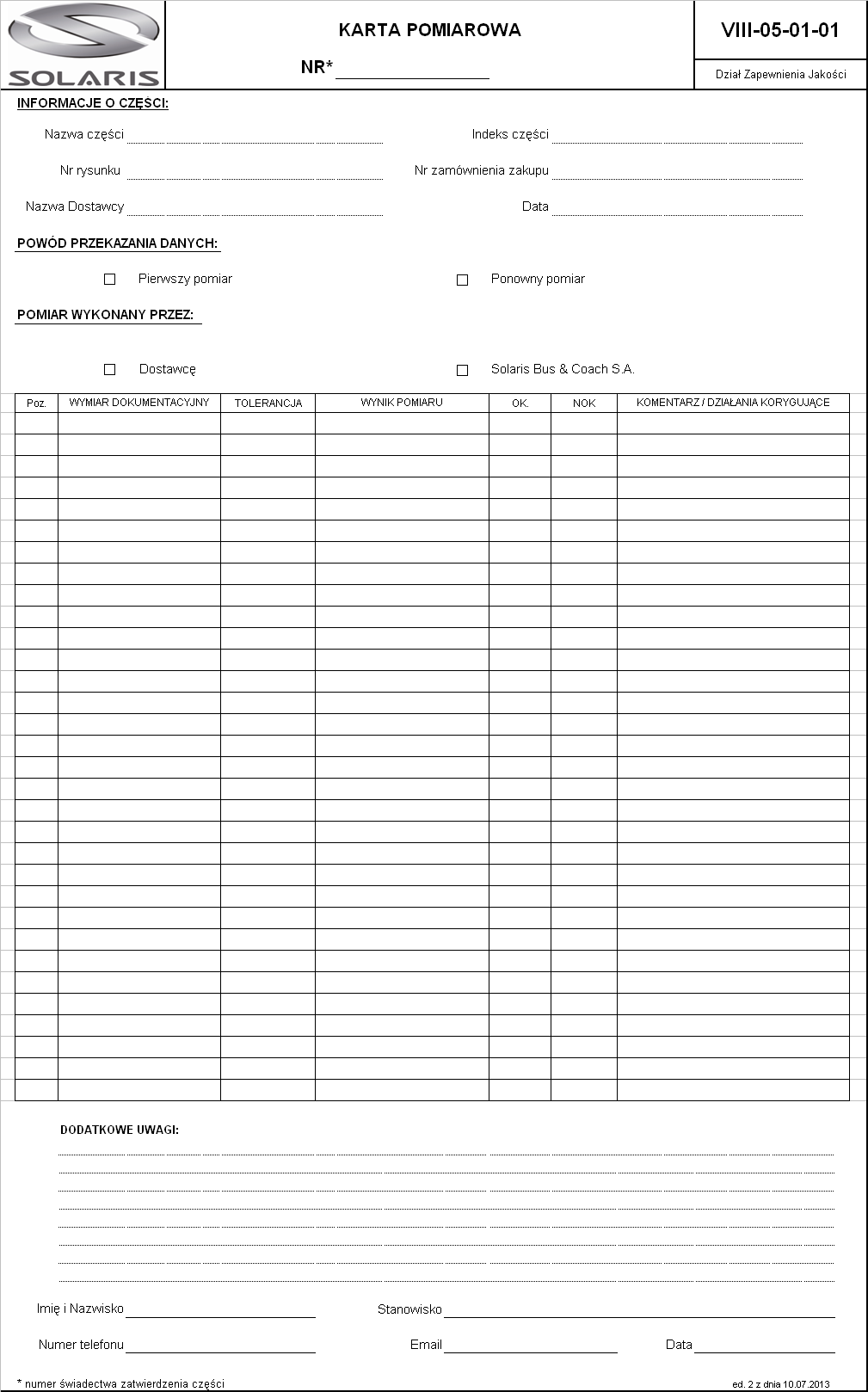 Załącznik nr 3 - Wniosek o akceptację odchylenia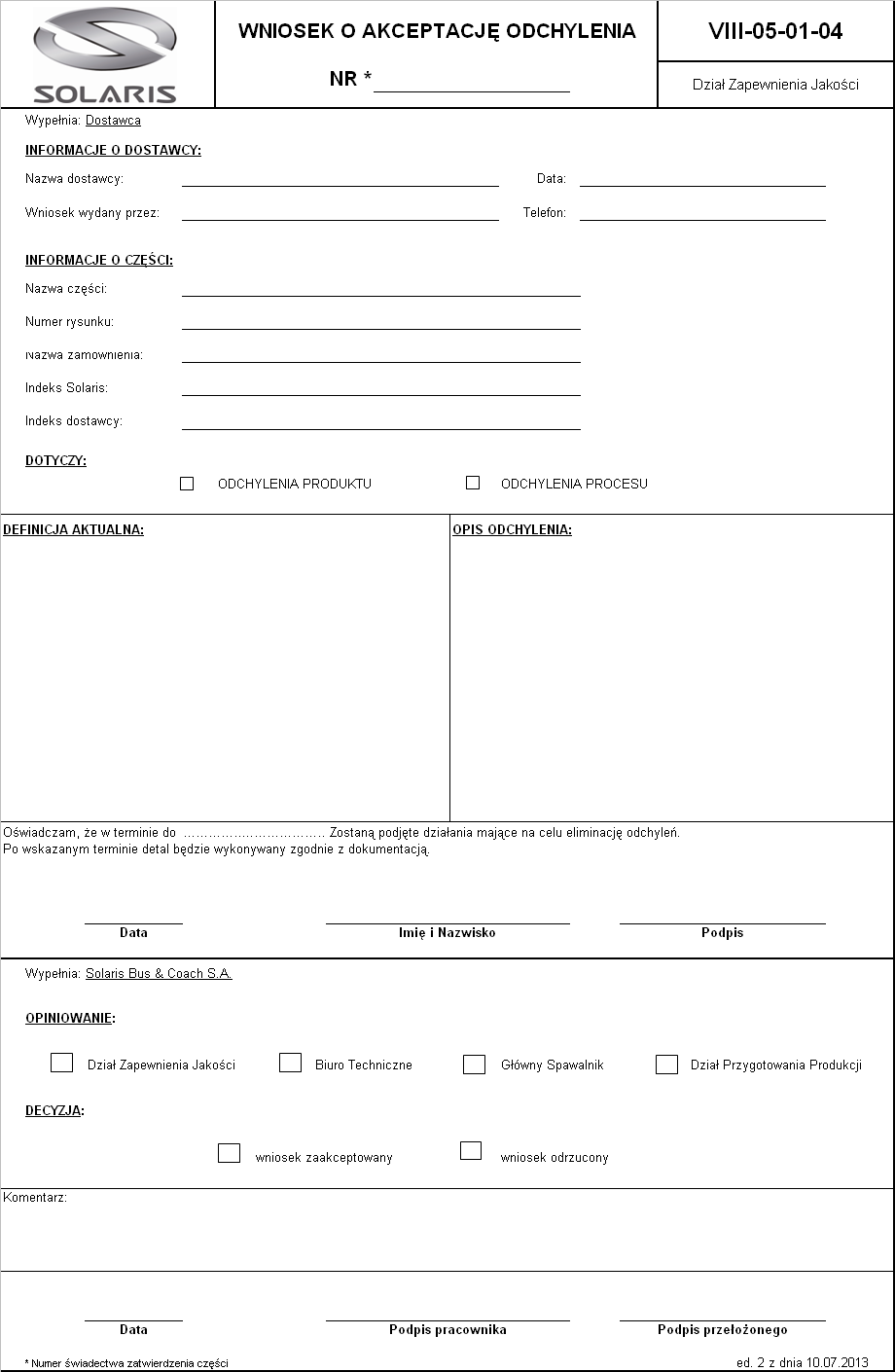 Numer zmianyData wprowadzenia zmianyStrona/y objęta zmianąOpis wprowadzonej zmiany0125.05.2012Zmiana Działu Kontroli Procesu Produkcji na Dział Zapewnienia Jakości0210.07.2013711-13Dodano zapis o sprawdzeniu dostarczonej próbki elementu spawanego przez Głównego Spawalnika lub Nadzór SpawalniczyWprowadzono nowe edycje załączników: Karta pomiarowa, Karta próbnej zabudowy, Świadectwo zatwierdzenia części, Wniosek o akceptację odchyleniaSTATUSOPIS DOPUSZCZONYwskazuje, że część/ zespół i/lub wymagana dokumentacja przedłożone przez dostawcę do dopuszczenia są zgodne ze specyfikacjami i wymaganiami SolarisDOPUSZCZONY WARUNKOWOwskazuje, że część / zespół i/lub wymagana dokumentacja przedłożone przez dostawcę do dopuszczenia są niezgodne ze specyfikacją i wymaganiami Solaris, zgodnie z przedłożonym przez dostawcę Wnioskiem o akceptację odchylenia, ale ich waga jest niewielka i nie wpływają na ograniczenie użycia części – dostawca zobowiązany jest do przedstawienia wprowadzonych korekt w celu uzyskania pełnego dopuszczeniaNIEDOPUSZCZONYwskazuje, że część / zespół i/ub wymagana dokumentacja przedłożone przez dostawcę do dopuszczenia nie są zgodne ze specyfikacjami i/lub wymaganiami Solaris